Załącznik nr 4 do SWZ „Oświadczenie Wykonawców wspólnie ubiegających się o udzielenie zamówienia”Jako Wykonawcy wspólnie ubiegający się o udzielenie zamówienia:………………………………………………………………………………….. (nazwa i adres Wykonawcy)………………………………………………………………………………….. (nazwa i adres Wykonawcy)………………………………………………………………………………….. (nazwa i adres Wykonawcy) w postępowaniu pn. zakup i dostawa aparatu do PCR z przeznaczeniem dla Zakładu Diagnostyki Molekularnej Świętokrzyskiego Centrum Onkologii w Kielcach.  (numer postępowania: AZP.2411.43.2021.JS) oświadczamy, że:warunek udziału w postępowaniu, o którym mowa w rozdziale III ust. 1 pkt 1 SWZ spełnia: ………………………………………………………………………………………………………………………………………………………………………………………………………………………………………………………………………..(wskazanie danych Wykonawcy spełniającego warunek)Oświadczamy, że wskazany powyżej Wykonawca wykona dostawy, do których spełnienie warunków, o których mowa w rozdziale III ust. 1 pkt 1 SWZ jest wymagane, tj. zakres przedmiotowy określony w tabelach zawartych w Załączniku nr 10.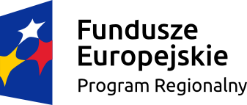 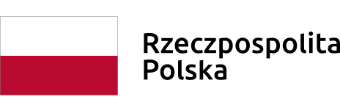 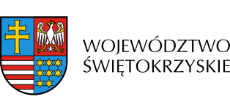 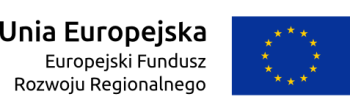 